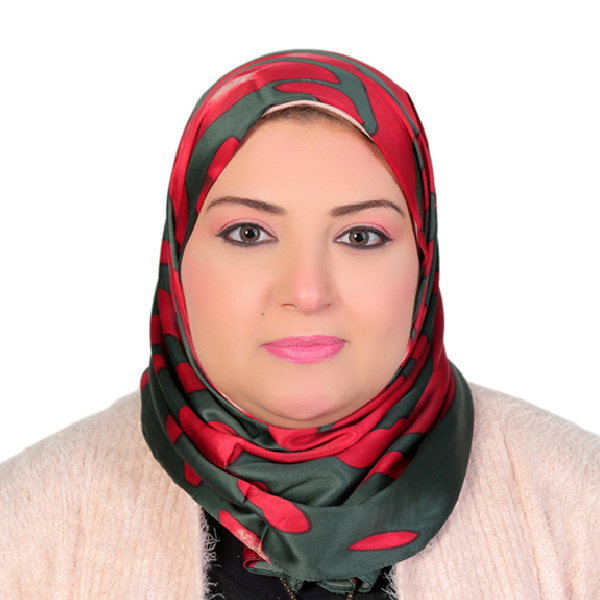 Wessam Zahra, Ph.DLecturerCareer Professional History2011 – PresentLecturer (full time)• Soil Department • Faculty of Agriculture, Benha University2007 – 2011Assistant Lecturer (full time)• Soil Department • Faculty of Agriculture, Benha University2004 – 2007Demonstrator (full time)• Soil Department • Faculty of Agriculture, Benha UniversityDoctor of Philosophy, Soil Science 2011Benha University, Moshtohor, Qaluobeya, EgyptMaster of Science, Soil Science 2007Benha University, Moshtohor, Qaluobeya, EgyptBachelor of Science, Soil Science 2003Benha University, Moshtohor, Qaluobeya, EgyptExpertise and InterestsReseearchPedology: soil survey, soil morphology and geomorphology, land use planningPrecision farming: VRT application, spatial analysisRemote sensing: spatial modelling, satellite image processingTeachingUndergraduate Cources: Reomte Sensing & Soil Survey, Soil Genesis & Taxonomy, Scientific Research Methods, Soil ConservationGraduate Cources: Advanced Remote Sensing, Pedology, Land Capability and Evaluation, Soil Physics, Sustainable Tillage and Soil ConservationPublicationsFadl, M. E.; Elsherbiny, A. A. and Zahra, W. R. 2023. Soil Classification and    Land Capability evaluation for sustainable Agricultural use in South Sinai, Egypt. Journal of Soil Sciences and Agricultural Engineering, Mansoura Univ., 14 (3):73 - 79, 2023Fadl, M.E.; Jalhoum,M.E.M.; AbdelRahman, M.A.E.; Ali, E.A.; Zahra,W.R.; Abuzaid, A.S.; Fiorentino, C.; D’Antonio, P.; Belal, A.A.; Scopa, A. 2023. Soil Salinity Assessing and Mapping Using Several Statistical and Distribution Techniques in Arid and Semi-Arid Ecosystems, Egypt.  Agronomy, 13(2), 583.Hekal, M. A.; Abdel-Salam, A. A.; Soliman, S. M.; Galal, Y. G. M.; Moursy, A. A. and Zahra, W. R. 2021. Bio and mineral-N fertilization of Sunflower (Helianthus annuus L.) Grown on Sandy Soil Using 15N Technique. Annals of Agricultural Science, Moshtohor, 59(4), 1077 – 1082.Abdel Khalek, A. A.; Afify, A. A.; Salem, H. M. S.; El Shawadfi,  T. M. M. and Zahra, W. R. 2021. Soil Classification of Different  Physiographic Units in South East Egypt Using Remote Sensing data.  Journal of Soil Sciences and Agricultural Engineering, Mansoura Univ., 12 (12):875 - 882Abbas, H. H.; Abdel Maboud I. M. A.; Alshami, A. S. A.; Rashed, H. S. A. and Zahra, W. R.2021. Soil Fertility and its Relationship to Soil Mineralogy of some areas in Southwest Sinai, Egypt. Journal of Soil Sciences and Agricultural Engineering, Mansoura Univ., 12 (12): 893 – 898. Hekal, M.A.; Abdel-Salam, A.A.; Soliman, S.M.; Galal, Y.G.M.; Abdel-Moniem, M.; Zahra, W.R. and Moursy, A. A. (2018) Efficient Use of N and Water for Maize (Zea Mays L.) Crop under Drip Irrigation System using 15N Stable Isotope. Paper presented at the 4th International Conference on Biotechnology Applications in Agriculture (ICBAA), Benha University, Moshtohor and Hurghada, Egypt, 4-7 April 2018.Abd El-Maaboud, I.; Abbas H.; Rashed H.S.; Zahra, W.R.; Afify, A.; Al-Shami, A. and Hassan, F. (2018) Land Suitability Analyses for Cultivating Certain Crops in Some Wadies of Southwest Sinai, Egypt, Using Remote Sensing Data And GIS Technique. Egyptial Journal of Applied Sciences 33 (5):184-202  Afify, A.A.; Abdel Aal, R. S.; Zahra W. R., Abdel Khalek A.A. 2017. Land evaluation for some representative physiographic units in the eastern desert of Egypt using remote sensing data.  Journal of Biological Chemistry and Environmental Sciences, 2017, 12(3), 415-434.Younes, Y. N.; Abdel-Salam, A. A.; Zahra, W. R. and Abdel-Salam, M. A. 2017. Response of Wheat (triticumastivum L.) to Bio fertilization and NPK fertilizers with and without Chicken manure. Annals of Agricultural Science., Moshtohor, 55(4), 1037 – 1044Abdel-Salam, A.A.; Elhosainy, O.H.; Zahra, W.R.; Abdel-Salam, M.A. and Hashem, I.A. 2016. Efficiency of P and K Biofertilizers in Utilization of Soil and Rock P and K by Sorghum (Sorghum Bicolor) Grown on a Light Clay Torrifluvent Soil. Paper presented at the 3rd Biotechnology Conference on Biotechnology Applications in Agriculture (ICBAA), Moshtohor and Shram El-Shiekh, Egypt.Abdel-Salam, A.; Soliman, S.; Galal, Y.; Zahra, W.; Moursy, A. and Hekal, M. 2015. Response of Sunflower (Helianthus annuus L.) to N-Application and Biofertilization with Assessment of Fertilizer N Recovery by 15N Versus Subtraction Methods. Journal of Nuclear Technology in Applied Science 3 (3):157-169Abdel-Salam, A.A.; Elhosainy, O.H.; Zahra, W.R.; Abdel-Salam, M.A. and Hashem, I.A. 2015. NPK Biofertilizers on Sorghum (Sorghum Bicolor) Grown on a Light Clay Torrifluvent Soil and Interactions Among Them. Egyptian Journal of Applied Sciences 30 (7):383-400Zahra, W.R. 2011. Precision Farming in Some Soils of El-Kalubia Governorate Using Remote Sensing and GIS Techniques. Ph.D. Dissertation, Soil Science, Benha University, Faculty of Agriculture, pp. 457Noufal, E.H.; El-Nahry, A.H.; Salem, H.M., Zahra, W.R. 2010. Mapping and Modeling Soil Characteristics to Evaluate Precision Farming. Annals of Agriculture Science, Moshtohor 48 (4):129-135Zahra, W.R. 2007. Evaluation of Soil Productivity Using Remote Sensing and GIS Techniques in Some Kalubia Soils. M.Sc. Thesis, Soil Science, Benha University, Faculty of Agriculture, ppMembershipsMember, Egyptian Soil Sciences Society (ESSS)Dr. Ali A. Abdel-Salam, Emeritus Professor, Soil Science Department, Faculty of Agriculture, Benha University, Telephone: +201110939991, E-mail address: alyabsalam@yahoo.com 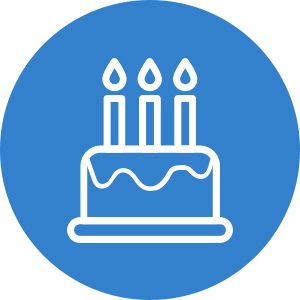 DOB: June 5 , 1982  Career Professional History2011 – PresentLecturer (full time)• Soil Department • Faculty of Agriculture, Benha University2007 – 2011Assistant Lecturer (full time)• Soil Department • Faculty of Agriculture, Benha University2004 – 2007Demonstrator (full time)• Soil Department • Faculty of Agriculture, Benha UniversityDoctor of Philosophy, Soil Science 2011Benha University, Moshtohor, Qaluobeya, EgyptMaster of Science, Soil Science 2007Benha University, Moshtohor, Qaluobeya, EgyptBachelor of Science, Soil Science 2003Benha University, Moshtohor, Qaluobeya, EgyptExpertise and InterestsReseearchPedology: soil survey, soil morphology and geomorphology, land use planningPrecision farming: VRT application, spatial analysisRemote sensing: spatial modelling, satellite image processingTeachingUndergraduate Cources: Reomte Sensing & Soil Survey, Soil Genesis & Taxonomy, Scientific Research Methods, Soil ConservationGraduate Cources: Advanced Remote Sensing, Pedology, Land Capability and Evaluation, Soil Physics, Sustainable Tillage and Soil ConservationPublicationsFadl, M. E.; Elsherbiny, A. A. and Zahra, W. R. 2023. Soil Classification and    Land Capability evaluation for sustainable Agricultural use in South Sinai, Egypt. Journal of Soil Sciences and Agricultural Engineering, Mansoura Univ., 14 (3):73 - 79, 2023Fadl, M.E.; Jalhoum,M.E.M.; AbdelRahman, M.A.E.; Ali, E.A.; Zahra,W.R.; Abuzaid, A.S.; Fiorentino, C.; D’Antonio, P.; Belal, A.A.; Scopa, A. 2023. Soil Salinity Assessing and Mapping Using Several Statistical and Distribution Techniques in Arid and Semi-Arid Ecosystems, Egypt.  Agronomy, 13(2), 583.Hekal, M. A.; Abdel-Salam, A. A.; Soliman, S. M.; Galal, Y. G. M.; Moursy, A. A. and Zahra, W. R. 2021. Bio and mineral-N fertilization of Sunflower (Helianthus annuus L.) Grown on Sandy Soil Using 15N Technique. Annals of Agricultural Science, Moshtohor, 59(4), 1077 – 1082.Abdel Khalek, A. A.; Afify, A. A.; Salem, H. M. S.; El Shawadfi,  T. M. M. and Zahra, W. R. 2021. Soil Classification of Different  Physiographic Units in South East Egypt Using Remote Sensing data.  Journal of Soil Sciences and Agricultural Engineering, Mansoura Univ., 12 (12):875 - 882Abbas, H. H.; Abdel Maboud I. M. A.; Alshami, A. S. A.; Rashed, H. S. A. and Zahra, W. R.2021. Soil Fertility and its Relationship to Soil Mineralogy of some areas in Southwest Sinai, Egypt. Journal of Soil Sciences and Agricultural Engineering, Mansoura Univ., 12 (12): 893 – 898. Hekal, M.A.; Abdel-Salam, A.A.; Soliman, S.M.; Galal, Y.G.M.; Abdel-Moniem, M.; Zahra, W.R. and Moursy, A. A. (2018) Efficient Use of N and Water for Maize (Zea Mays L.) Crop under Drip Irrigation System using 15N Stable Isotope. Paper presented at the 4th International Conference on Biotechnology Applications in Agriculture (ICBAA), Benha University, Moshtohor and Hurghada, Egypt, 4-7 April 2018.Abd El-Maaboud, I.; Abbas H.; Rashed H.S.; Zahra, W.R.; Afify, A.; Al-Shami, A. and Hassan, F. (2018) Land Suitability Analyses for Cultivating Certain Crops in Some Wadies of Southwest Sinai, Egypt, Using Remote Sensing Data And GIS Technique. Egyptial Journal of Applied Sciences 33 (5):184-202  Afify, A.A.; Abdel Aal, R. S.; Zahra W. R., Abdel Khalek A.A. 2017. Land evaluation for some representative physiographic units in the eastern desert of Egypt using remote sensing data.  Journal of Biological Chemistry and Environmental Sciences, 2017, 12(3), 415-434.Younes, Y. N.; Abdel-Salam, A. A.; Zahra, W. R. and Abdel-Salam, M. A. 2017. Response of Wheat (triticumastivum L.) to Bio fertilization and NPK fertilizers with and without Chicken manure. Annals of Agricultural Science., Moshtohor, 55(4), 1037 – 1044Abdel-Salam, A.A.; Elhosainy, O.H.; Zahra, W.R.; Abdel-Salam, M.A. and Hashem, I.A. 2016. Efficiency of P and K Biofertilizers in Utilization of Soil and Rock P and K by Sorghum (Sorghum Bicolor) Grown on a Light Clay Torrifluvent Soil. Paper presented at the 3rd Biotechnology Conference on Biotechnology Applications in Agriculture (ICBAA), Moshtohor and Shram El-Shiekh, Egypt.Abdel-Salam, A.; Soliman, S.; Galal, Y.; Zahra, W.; Moursy, A. and Hekal, M. 2015. Response of Sunflower (Helianthus annuus L.) to N-Application and Biofertilization with Assessment of Fertilizer N Recovery by 15N Versus Subtraction Methods. Journal of Nuclear Technology in Applied Science 3 (3):157-169Abdel-Salam, A.A.; Elhosainy, O.H.; Zahra, W.R.; Abdel-Salam, M.A. and Hashem, I.A. 2015. NPK Biofertilizers on Sorghum (Sorghum Bicolor) Grown on a Light Clay Torrifluvent Soil and Interactions Among Them. Egyptian Journal of Applied Sciences 30 (7):383-400Zahra, W.R. 2011. Precision Farming in Some Soils of El-Kalubia Governorate Using Remote Sensing and GIS Techniques. Ph.D. Dissertation, Soil Science, Benha University, Faculty of Agriculture, pp. 457Noufal, E.H.; El-Nahry, A.H.; Salem, H.M., Zahra, W.R. 2010. Mapping and Modeling Soil Characteristics to Evaluate Precision Farming. Annals of Agriculture Science, Moshtohor 48 (4):129-135Zahra, W.R. 2007. Evaluation of Soil Productivity Using Remote Sensing and GIS Techniques in Some Kalubia Soils. M.Sc. Thesis, Soil Science, Benha University, Faculty of Agriculture, ppMembershipsMember, Egyptian Soil Sciences Society (ESSS)Dr. Ali A. Abdel-Salam, Emeritus Professor, Soil Science Department, Faculty of Agriculture, Benha University, Telephone: +201110939991, E-mail address: alyabsalam@yahoo.com 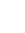 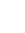 Faculty of Agriculture, Moshtohor, Qaluobeya, Egypt. Postal Number 13736Career Professional History2011 – PresentLecturer (full time)• Soil Department • Faculty of Agriculture, Benha University2007 – 2011Assistant Lecturer (full time)• Soil Department • Faculty of Agriculture, Benha University2004 – 2007Demonstrator (full time)• Soil Department • Faculty of Agriculture, Benha UniversityDoctor of Philosophy, Soil Science 2011Benha University, Moshtohor, Qaluobeya, EgyptMaster of Science, Soil Science 2007Benha University, Moshtohor, Qaluobeya, EgyptBachelor of Science, Soil Science 2003Benha University, Moshtohor, Qaluobeya, EgyptExpertise and InterestsReseearchPedology: soil survey, soil morphology and geomorphology, land use planningPrecision farming: VRT application, spatial analysisRemote sensing: spatial modelling, satellite image processingTeachingUndergraduate Cources: Reomte Sensing & Soil Survey, Soil Genesis & Taxonomy, Scientific Research Methods, Soil ConservationGraduate Cources: Advanced Remote Sensing, Pedology, Land Capability and Evaluation, Soil Physics, Sustainable Tillage and Soil ConservationPublicationsFadl, M. E.; Elsherbiny, A. A. and Zahra, W. R. 2023. Soil Classification and    Land Capability evaluation for sustainable Agricultural use in South Sinai, Egypt. Journal of Soil Sciences and Agricultural Engineering, Mansoura Univ., 14 (3):73 - 79, 2023Fadl, M.E.; Jalhoum,M.E.M.; AbdelRahman, M.A.E.; Ali, E.A.; Zahra,W.R.; Abuzaid, A.S.; Fiorentino, C.; D’Antonio, P.; Belal, A.A.; Scopa, A. 2023. Soil Salinity Assessing and Mapping Using Several Statistical and Distribution Techniques in Arid and Semi-Arid Ecosystems, Egypt.  Agronomy, 13(2), 583.Hekal, M. A.; Abdel-Salam, A. A.; Soliman, S. M.; Galal, Y. G. M.; Moursy, A. A. and Zahra, W. R. 2021. Bio and mineral-N fertilization of Sunflower (Helianthus annuus L.) Grown on Sandy Soil Using 15N Technique. Annals of Agricultural Science, Moshtohor, 59(4), 1077 – 1082.Abdel Khalek, A. A.; Afify, A. A.; Salem, H. M. S.; El Shawadfi,  T. M. M. and Zahra, W. R. 2021. Soil Classification of Different  Physiographic Units in South East Egypt Using Remote Sensing data.  Journal of Soil Sciences and Agricultural Engineering, Mansoura Univ., 12 (12):875 - 882Abbas, H. H.; Abdel Maboud I. M. A.; Alshami, A. S. A.; Rashed, H. S. A. and Zahra, W. R.2021. Soil Fertility and its Relationship to Soil Mineralogy of some areas in Southwest Sinai, Egypt. Journal of Soil Sciences and Agricultural Engineering, Mansoura Univ., 12 (12): 893 – 898. Hekal, M.A.; Abdel-Salam, A.A.; Soliman, S.M.; Galal, Y.G.M.; Abdel-Moniem, M.; Zahra, W.R. and Moursy, A. A. (2018) Efficient Use of N and Water for Maize (Zea Mays L.) Crop under Drip Irrigation System using 15N Stable Isotope. Paper presented at the 4th International Conference on Biotechnology Applications in Agriculture (ICBAA), Benha University, Moshtohor and Hurghada, Egypt, 4-7 April 2018.Abd El-Maaboud, I.; Abbas H.; Rashed H.S.; Zahra, W.R.; Afify, A.; Al-Shami, A. and Hassan, F. (2018) Land Suitability Analyses for Cultivating Certain Crops in Some Wadies of Southwest Sinai, Egypt, Using Remote Sensing Data And GIS Technique. Egyptial Journal of Applied Sciences 33 (5):184-202  Afify, A.A.; Abdel Aal, R. S.; Zahra W. R., Abdel Khalek A.A. 2017. Land evaluation for some representative physiographic units in the eastern desert of Egypt using remote sensing data.  Journal of Biological Chemistry and Environmental Sciences, 2017, 12(3), 415-434.Younes, Y. N.; Abdel-Salam, A. A.; Zahra, W. R. and Abdel-Salam, M. A. 2017. Response of Wheat (triticumastivum L.) to Bio fertilization and NPK fertilizers with and without Chicken manure. Annals of Agricultural Science., Moshtohor, 55(4), 1037 – 1044Abdel-Salam, A.A.; Elhosainy, O.H.; Zahra, W.R.; Abdel-Salam, M.A. and Hashem, I.A. 2016. Efficiency of P and K Biofertilizers in Utilization of Soil and Rock P and K by Sorghum (Sorghum Bicolor) Grown on a Light Clay Torrifluvent Soil. Paper presented at the 3rd Biotechnology Conference on Biotechnology Applications in Agriculture (ICBAA), Moshtohor and Shram El-Shiekh, Egypt.Abdel-Salam, A.; Soliman, S.; Galal, Y.; Zahra, W.; Moursy, A. and Hekal, M. 2015. Response of Sunflower (Helianthus annuus L.) to N-Application and Biofertilization with Assessment of Fertilizer N Recovery by 15N Versus Subtraction Methods. Journal of Nuclear Technology in Applied Science 3 (3):157-169Abdel-Salam, A.A.; Elhosainy, O.H.; Zahra, W.R.; Abdel-Salam, M.A. and Hashem, I.A. 2015. NPK Biofertilizers on Sorghum (Sorghum Bicolor) Grown on a Light Clay Torrifluvent Soil and Interactions Among Them. Egyptian Journal of Applied Sciences 30 (7):383-400Zahra, W.R. 2011. Precision Farming in Some Soils of El-Kalubia Governorate Using Remote Sensing and GIS Techniques. Ph.D. Dissertation, Soil Science, Benha University, Faculty of Agriculture, pp. 457Noufal, E.H.; El-Nahry, A.H.; Salem, H.M., Zahra, W.R. 2010. Mapping and Modeling Soil Characteristics to Evaluate Precision Farming. Annals of Agriculture Science, Moshtohor 48 (4):129-135Zahra, W.R. 2007. Evaluation of Soil Productivity Using Remote Sensing and GIS Techniques in Some Kalubia Soils. M.Sc. Thesis, Soil Science, Benha University, Faculty of Agriculture, ppMembershipsMember, Egyptian Soil Sciences Society (ESSS)Dr. Ali A. Abdel-Salam, Emeritus Professor, Soil Science Department, Faculty of Agriculture, Benha University, Telephone: +201110939991, E-mail address: alyabsalam@yahoo.com Career Professional History2011 – PresentLecturer (full time)• Soil Department • Faculty of Agriculture, Benha University2007 – 2011Assistant Lecturer (full time)• Soil Department • Faculty of Agriculture, Benha University2004 – 2007Demonstrator (full time)• Soil Department • Faculty of Agriculture, Benha UniversityDoctor of Philosophy, Soil Science 2011Benha University, Moshtohor, Qaluobeya, EgyptMaster of Science, Soil Science 2007Benha University, Moshtohor, Qaluobeya, EgyptBachelor of Science, Soil Science 2003Benha University, Moshtohor, Qaluobeya, EgyptExpertise and InterestsReseearchPedology: soil survey, soil morphology and geomorphology, land use planningPrecision farming: VRT application, spatial analysisRemote sensing: spatial modelling, satellite image processingTeachingUndergraduate Cources: Reomte Sensing & Soil Survey, Soil Genesis & Taxonomy, Scientific Research Methods, Soil ConservationGraduate Cources: Advanced Remote Sensing, Pedology, Land Capability and Evaluation, Soil Physics, Sustainable Tillage and Soil ConservationPublicationsFadl, M. E.; Elsherbiny, A. A. and Zahra, W. R. 2023. Soil Classification and    Land Capability evaluation for sustainable Agricultural use in South Sinai, Egypt. Journal of Soil Sciences and Agricultural Engineering, Mansoura Univ., 14 (3):73 - 79, 2023Fadl, M.E.; Jalhoum,M.E.M.; AbdelRahman, M.A.E.; Ali, E.A.; Zahra,W.R.; Abuzaid, A.S.; Fiorentino, C.; D’Antonio, P.; Belal, A.A.; Scopa, A. 2023. Soil Salinity Assessing and Mapping Using Several Statistical and Distribution Techniques in Arid and Semi-Arid Ecosystems, Egypt.  Agronomy, 13(2), 583.Hekal, M. A.; Abdel-Salam, A. A.; Soliman, S. M.; Galal, Y. G. M.; Moursy, A. A. and Zahra, W. R. 2021. Bio and mineral-N fertilization of Sunflower (Helianthus annuus L.) Grown on Sandy Soil Using 15N Technique. Annals of Agricultural Science, Moshtohor, 59(4), 1077 – 1082.Abdel Khalek, A. A.; Afify, A. A.; Salem, H. M. S.; El Shawadfi,  T. M. M. and Zahra, W. R. 2021. Soil Classification of Different  Physiographic Units in South East Egypt Using Remote Sensing data.  Journal of Soil Sciences and Agricultural Engineering, Mansoura Univ., 12 (12):875 - 882Abbas, H. H.; Abdel Maboud I. M. A.; Alshami, A. S. A.; Rashed, H. S. A. and Zahra, W. R.2021. Soil Fertility and its Relationship to Soil Mineralogy of some areas in Southwest Sinai, Egypt. Journal of Soil Sciences and Agricultural Engineering, Mansoura Univ., 12 (12): 893 – 898. Hekal, M.A.; Abdel-Salam, A.A.; Soliman, S.M.; Galal, Y.G.M.; Abdel-Moniem, M.; Zahra, W.R. and Moursy, A. A. (2018) Efficient Use of N and Water for Maize (Zea Mays L.) Crop under Drip Irrigation System using 15N Stable Isotope. Paper presented at the 4th International Conference on Biotechnology Applications in Agriculture (ICBAA), Benha University, Moshtohor and Hurghada, Egypt, 4-7 April 2018.Abd El-Maaboud, I.; Abbas H.; Rashed H.S.; Zahra, W.R.; Afify, A.; Al-Shami, A. and Hassan, F. (2018) Land Suitability Analyses for Cultivating Certain Crops in Some Wadies of Southwest Sinai, Egypt, Using Remote Sensing Data And GIS Technique. Egyptial Journal of Applied Sciences 33 (5):184-202  Afify, A.A.; Abdel Aal, R. S.; Zahra W. R., Abdel Khalek A.A. 2017. Land evaluation for some representative physiographic units in the eastern desert of Egypt using remote sensing data.  Journal of Biological Chemistry and Environmental Sciences, 2017, 12(3), 415-434.Younes, Y. N.; Abdel-Salam, A. A.; Zahra, W. R. and Abdel-Salam, M. A. 2017. Response of Wheat (triticumastivum L.) to Bio fertilization and NPK fertilizers with and without Chicken manure. Annals of Agricultural Science., Moshtohor, 55(4), 1037 – 1044Abdel-Salam, A.A.; Elhosainy, O.H.; Zahra, W.R.; Abdel-Salam, M.A. and Hashem, I.A. 2016. Efficiency of P and K Biofertilizers in Utilization of Soil and Rock P and K by Sorghum (Sorghum Bicolor) Grown on a Light Clay Torrifluvent Soil. Paper presented at the 3rd Biotechnology Conference on Biotechnology Applications in Agriculture (ICBAA), Moshtohor and Shram El-Shiekh, Egypt.Abdel-Salam, A.; Soliman, S.; Galal, Y.; Zahra, W.; Moursy, A. and Hekal, M. 2015. Response of Sunflower (Helianthus annuus L.) to N-Application and Biofertilization with Assessment of Fertilizer N Recovery by 15N Versus Subtraction Methods. Journal of Nuclear Technology in Applied Science 3 (3):157-169Abdel-Salam, A.A.; Elhosainy, O.H.; Zahra, W.R.; Abdel-Salam, M.A. and Hashem, I.A. 2015. NPK Biofertilizers on Sorghum (Sorghum Bicolor) Grown on a Light Clay Torrifluvent Soil and Interactions Among Them. Egyptian Journal of Applied Sciences 30 (7):383-400Zahra, W.R. 2011. Precision Farming in Some Soils of El-Kalubia Governorate Using Remote Sensing and GIS Techniques. Ph.D. Dissertation, Soil Science, Benha University, Faculty of Agriculture, pp. 457Noufal, E.H.; El-Nahry, A.H.; Salem, H.M., Zahra, W.R. 2010. Mapping and Modeling Soil Characteristics to Evaluate Precision Farming. Annals of Agriculture Science, Moshtohor 48 (4):129-135Zahra, W.R. 2007. Evaluation of Soil Productivity Using Remote Sensing and GIS Techniques in Some Kalubia Soils. M.Sc. Thesis, Soil Science, Benha University, Faculty of Agriculture, ppMembershipsMember, Egyptian Soil Sciences Society (ESSS)Dr. Ali A. Abdel-Salam, Emeritus Professor, Soil Science Department, Faculty of Agriculture, Benha University, Telephone: +201110939991, E-mail address: alyabsalam@yahoo.com 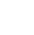 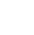 (+20) 012-77221005Career Professional History2011 – PresentLecturer (full time)• Soil Department • Faculty of Agriculture, Benha University2007 – 2011Assistant Lecturer (full time)• Soil Department • Faculty of Agriculture, Benha University2004 – 2007Demonstrator (full time)• Soil Department • Faculty of Agriculture, Benha UniversityDoctor of Philosophy, Soil Science 2011Benha University, Moshtohor, Qaluobeya, EgyptMaster of Science, Soil Science 2007Benha University, Moshtohor, Qaluobeya, EgyptBachelor of Science, Soil Science 2003Benha University, Moshtohor, Qaluobeya, EgyptExpertise and InterestsReseearchPedology: soil survey, soil morphology and geomorphology, land use planningPrecision farming: VRT application, spatial analysisRemote sensing: spatial modelling, satellite image processingTeachingUndergraduate Cources: Reomte Sensing & Soil Survey, Soil Genesis & Taxonomy, Scientific Research Methods, Soil ConservationGraduate Cources: Advanced Remote Sensing, Pedology, Land Capability and Evaluation, Soil Physics, Sustainable Tillage and Soil ConservationPublicationsFadl, M. E.; Elsherbiny, A. A. and Zahra, W. R. 2023. Soil Classification and    Land Capability evaluation for sustainable Agricultural use in South Sinai, Egypt. Journal of Soil Sciences and Agricultural Engineering, Mansoura Univ., 14 (3):73 - 79, 2023Fadl, M.E.; Jalhoum,M.E.M.; AbdelRahman, M.A.E.; Ali, E.A.; Zahra,W.R.; Abuzaid, A.S.; Fiorentino, C.; D’Antonio, P.; Belal, A.A.; Scopa, A. 2023. Soil Salinity Assessing and Mapping Using Several Statistical and Distribution Techniques in Arid and Semi-Arid Ecosystems, Egypt.  Agronomy, 13(2), 583.Hekal, M. A.; Abdel-Salam, A. A.; Soliman, S. M.; Galal, Y. G. M.; Moursy, A. A. and Zahra, W. R. 2021. Bio and mineral-N fertilization of Sunflower (Helianthus annuus L.) Grown on Sandy Soil Using 15N Technique. Annals of Agricultural Science, Moshtohor, 59(4), 1077 – 1082.Abdel Khalek, A. A.; Afify, A. A.; Salem, H. M. S.; El Shawadfi,  T. M. M. and Zahra, W. R. 2021. Soil Classification of Different  Physiographic Units in South East Egypt Using Remote Sensing data.  Journal of Soil Sciences and Agricultural Engineering, Mansoura Univ., 12 (12):875 - 882Abbas, H. H.; Abdel Maboud I. M. A.; Alshami, A. S. A.; Rashed, H. S. A. and Zahra, W. R.2021. Soil Fertility and its Relationship to Soil Mineralogy of some areas in Southwest Sinai, Egypt. Journal of Soil Sciences and Agricultural Engineering, Mansoura Univ., 12 (12): 893 – 898. Hekal, M.A.; Abdel-Salam, A.A.; Soliman, S.M.; Galal, Y.G.M.; Abdel-Moniem, M.; Zahra, W.R. and Moursy, A. A. (2018) Efficient Use of N and Water for Maize (Zea Mays L.) Crop under Drip Irrigation System using 15N Stable Isotope. Paper presented at the 4th International Conference on Biotechnology Applications in Agriculture (ICBAA), Benha University, Moshtohor and Hurghada, Egypt, 4-7 April 2018.Abd El-Maaboud, I.; Abbas H.; Rashed H.S.; Zahra, W.R.; Afify, A.; Al-Shami, A. and Hassan, F. (2018) Land Suitability Analyses for Cultivating Certain Crops in Some Wadies of Southwest Sinai, Egypt, Using Remote Sensing Data And GIS Technique. Egyptial Journal of Applied Sciences 33 (5):184-202  Afify, A.A.; Abdel Aal, R. S.; Zahra W. R., Abdel Khalek A.A. 2017. Land evaluation for some representative physiographic units in the eastern desert of Egypt using remote sensing data.  Journal of Biological Chemistry and Environmental Sciences, 2017, 12(3), 415-434.Younes, Y. N.; Abdel-Salam, A. A.; Zahra, W. R. and Abdel-Salam, M. A. 2017. Response of Wheat (triticumastivum L.) to Bio fertilization and NPK fertilizers with and without Chicken manure. Annals of Agricultural Science., Moshtohor, 55(4), 1037 – 1044Abdel-Salam, A.A.; Elhosainy, O.H.; Zahra, W.R.; Abdel-Salam, M.A. and Hashem, I.A. 2016. Efficiency of P and K Biofertilizers in Utilization of Soil and Rock P and K by Sorghum (Sorghum Bicolor) Grown on a Light Clay Torrifluvent Soil. Paper presented at the 3rd Biotechnology Conference on Biotechnology Applications in Agriculture (ICBAA), Moshtohor and Shram El-Shiekh, Egypt.Abdel-Salam, A.; Soliman, S.; Galal, Y.; Zahra, W.; Moursy, A. and Hekal, M. 2015. Response of Sunflower (Helianthus annuus L.) to N-Application and Biofertilization with Assessment of Fertilizer N Recovery by 15N Versus Subtraction Methods. Journal of Nuclear Technology in Applied Science 3 (3):157-169Abdel-Salam, A.A.; Elhosainy, O.H.; Zahra, W.R.; Abdel-Salam, M.A. and Hashem, I.A. 2015. NPK Biofertilizers on Sorghum (Sorghum Bicolor) Grown on a Light Clay Torrifluvent Soil and Interactions Among Them. Egyptian Journal of Applied Sciences 30 (7):383-400Zahra, W.R. 2011. Precision Farming in Some Soils of El-Kalubia Governorate Using Remote Sensing and GIS Techniques. Ph.D. Dissertation, Soil Science, Benha University, Faculty of Agriculture, pp. 457Noufal, E.H.; El-Nahry, A.H.; Salem, H.M., Zahra, W.R. 2010. Mapping and Modeling Soil Characteristics to Evaluate Precision Farming. Annals of Agriculture Science, Moshtohor 48 (4):129-135Zahra, W.R. 2007. Evaluation of Soil Productivity Using Remote Sensing and GIS Techniques in Some Kalubia Soils. M.Sc. Thesis, Soil Science, Benha University, Faculty of Agriculture, ppMembershipsMember, Egyptian Soil Sciences Society (ESSS)Dr. Ali A. Abdel-Salam, Emeritus Professor, Soil Science Department, Faculty of Agriculture, Benha University, Telephone: +201110939991, E-mail address: alyabsalam@yahoo.com Career Professional History2011 – PresentLecturer (full time)• Soil Department • Faculty of Agriculture, Benha University2007 – 2011Assistant Lecturer (full time)• Soil Department • Faculty of Agriculture, Benha University2004 – 2007Demonstrator (full time)• Soil Department • Faculty of Agriculture, Benha UniversityDoctor of Philosophy, Soil Science 2011Benha University, Moshtohor, Qaluobeya, EgyptMaster of Science, Soil Science 2007Benha University, Moshtohor, Qaluobeya, EgyptBachelor of Science, Soil Science 2003Benha University, Moshtohor, Qaluobeya, EgyptExpertise and InterestsReseearchPedology: soil survey, soil morphology and geomorphology, land use planningPrecision farming: VRT application, spatial analysisRemote sensing: spatial modelling, satellite image processingTeachingUndergraduate Cources: Reomte Sensing & Soil Survey, Soil Genesis & Taxonomy, Scientific Research Methods, Soil ConservationGraduate Cources: Advanced Remote Sensing, Pedology, Land Capability and Evaluation, Soil Physics, Sustainable Tillage and Soil ConservationPublicationsFadl, M. E.; Elsherbiny, A. A. and Zahra, W. R. 2023. Soil Classification and    Land Capability evaluation for sustainable Agricultural use in South Sinai, Egypt. Journal of Soil Sciences and Agricultural Engineering, Mansoura Univ., 14 (3):73 - 79, 2023Fadl, M.E.; Jalhoum,M.E.M.; AbdelRahman, M.A.E.; Ali, E.A.; Zahra,W.R.; Abuzaid, A.S.; Fiorentino, C.; D’Antonio, P.; Belal, A.A.; Scopa, A. 2023. Soil Salinity Assessing and Mapping Using Several Statistical and Distribution Techniques in Arid and Semi-Arid Ecosystems, Egypt.  Agronomy, 13(2), 583.Hekal, M. A.; Abdel-Salam, A. A.; Soliman, S. M.; Galal, Y. G. M.; Moursy, A. A. and Zahra, W. R. 2021. Bio and mineral-N fertilization of Sunflower (Helianthus annuus L.) Grown on Sandy Soil Using 15N Technique. Annals of Agricultural Science, Moshtohor, 59(4), 1077 – 1082.Abdel Khalek, A. A.; Afify, A. A.; Salem, H. M. S.; El Shawadfi,  T. M. M. and Zahra, W. R. 2021. Soil Classification of Different  Physiographic Units in South East Egypt Using Remote Sensing data.  Journal of Soil Sciences and Agricultural Engineering, Mansoura Univ., 12 (12):875 - 882Abbas, H. H.; Abdel Maboud I. M. A.; Alshami, A. S. A.; Rashed, H. S. A. and Zahra, W. R.2021. Soil Fertility and its Relationship to Soil Mineralogy of some areas in Southwest Sinai, Egypt. Journal of Soil Sciences and Agricultural Engineering, Mansoura Univ., 12 (12): 893 – 898. Hekal, M.A.; Abdel-Salam, A.A.; Soliman, S.M.; Galal, Y.G.M.; Abdel-Moniem, M.; Zahra, W.R. and Moursy, A. A. (2018) Efficient Use of N and Water for Maize (Zea Mays L.) Crop under Drip Irrigation System using 15N Stable Isotope. Paper presented at the 4th International Conference on Biotechnology Applications in Agriculture (ICBAA), Benha University, Moshtohor and Hurghada, Egypt, 4-7 April 2018.Abd El-Maaboud, I.; Abbas H.; Rashed H.S.; Zahra, W.R.; Afify, A.; Al-Shami, A. and Hassan, F. (2018) Land Suitability Analyses for Cultivating Certain Crops in Some Wadies of Southwest Sinai, Egypt, Using Remote Sensing Data And GIS Technique. Egyptial Journal of Applied Sciences 33 (5):184-202  Afify, A.A.; Abdel Aal, R. S.; Zahra W. R., Abdel Khalek A.A. 2017. Land evaluation for some representative physiographic units in the eastern desert of Egypt using remote sensing data.  Journal of Biological Chemistry and Environmental Sciences, 2017, 12(3), 415-434.Younes, Y. N.; Abdel-Salam, A. A.; Zahra, W. R. and Abdel-Salam, M. A. 2017. Response of Wheat (triticumastivum L.) to Bio fertilization and NPK fertilizers with and without Chicken manure. Annals of Agricultural Science., Moshtohor, 55(4), 1037 – 1044Abdel-Salam, A.A.; Elhosainy, O.H.; Zahra, W.R.; Abdel-Salam, M.A. and Hashem, I.A. 2016. Efficiency of P and K Biofertilizers in Utilization of Soil and Rock P and K by Sorghum (Sorghum Bicolor) Grown on a Light Clay Torrifluvent Soil. Paper presented at the 3rd Biotechnology Conference on Biotechnology Applications in Agriculture (ICBAA), Moshtohor and Shram El-Shiekh, Egypt.Abdel-Salam, A.; Soliman, S.; Galal, Y.; Zahra, W.; Moursy, A. and Hekal, M. 2015. Response of Sunflower (Helianthus annuus L.) to N-Application and Biofertilization with Assessment of Fertilizer N Recovery by 15N Versus Subtraction Methods. Journal of Nuclear Technology in Applied Science 3 (3):157-169Abdel-Salam, A.A.; Elhosainy, O.H.; Zahra, W.R.; Abdel-Salam, M.A. and Hashem, I.A. 2015. NPK Biofertilizers on Sorghum (Sorghum Bicolor) Grown on a Light Clay Torrifluvent Soil and Interactions Among Them. Egyptian Journal of Applied Sciences 30 (7):383-400Zahra, W.R. 2011. Precision Farming in Some Soils of El-Kalubia Governorate Using Remote Sensing and GIS Techniques. Ph.D. Dissertation, Soil Science, Benha University, Faculty of Agriculture, pp. 457Noufal, E.H.; El-Nahry, A.H.; Salem, H.M., Zahra, W.R. 2010. Mapping and Modeling Soil Characteristics to Evaluate Precision Farming. Annals of Agriculture Science, Moshtohor 48 (4):129-135Zahra, W.R. 2007. Evaluation of Soil Productivity Using Remote Sensing and GIS Techniques in Some Kalubia Soils. M.Sc. Thesis, Soil Science, Benha University, Faculty of Agriculture, ppMembershipsMember, Egyptian Soil Sciences Society (ESSS)Dr. Ali A. Abdel-Salam, Emeritus Professor, Soil Science Department, Faculty of Agriculture, Benha University, Telephone: +201110939991, E-mail address: alyabsalam@yahoo.com 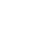 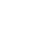 w.zahra@fagr.bu.edu.egagrissamˍdrzahra@yahoo.comCareer Professional History2011 – PresentLecturer (full time)• Soil Department • Faculty of Agriculture, Benha University2007 – 2011Assistant Lecturer (full time)• Soil Department • Faculty of Agriculture, Benha University2004 – 2007Demonstrator (full time)• Soil Department • Faculty of Agriculture, Benha UniversityDoctor of Philosophy, Soil Science 2011Benha University, Moshtohor, Qaluobeya, EgyptMaster of Science, Soil Science 2007Benha University, Moshtohor, Qaluobeya, EgyptBachelor of Science, Soil Science 2003Benha University, Moshtohor, Qaluobeya, EgyptExpertise and InterestsReseearchPedology: soil survey, soil morphology and geomorphology, land use planningPrecision farming: VRT application, spatial analysisRemote sensing: spatial modelling, satellite image processingTeachingUndergraduate Cources: Reomte Sensing & Soil Survey, Soil Genesis & Taxonomy, Scientific Research Methods, Soil ConservationGraduate Cources: Advanced Remote Sensing, Pedology, Land Capability and Evaluation, Soil Physics, Sustainable Tillage and Soil ConservationPublicationsFadl, M. E.; Elsherbiny, A. A. and Zahra, W. R. 2023. Soil Classification and    Land Capability evaluation for sustainable Agricultural use in South Sinai, Egypt. Journal of Soil Sciences and Agricultural Engineering, Mansoura Univ., 14 (3):73 - 79, 2023Fadl, M.E.; Jalhoum,M.E.M.; AbdelRahman, M.A.E.; Ali, E.A.; Zahra,W.R.; Abuzaid, A.S.; Fiorentino, C.; D’Antonio, P.; Belal, A.A.; Scopa, A. 2023. Soil Salinity Assessing and Mapping Using Several Statistical and Distribution Techniques in Arid and Semi-Arid Ecosystems, Egypt.  Agronomy, 13(2), 583.Hekal, M. A.; Abdel-Salam, A. A.; Soliman, S. M.; Galal, Y. G. M.; Moursy, A. A. and Zahra, W. R. 2021. Bio and mineral-N fertilization of Sunflower (Helianthus annuus L.) Grown on Sandy Soil Using 15N Technique. Annals of Agricultural Science, Moshtohor, 59(4), 1077 – 1082.Abdel Khalek, A. A.; Afify, A. A.; Salem, H. M. S.; El Shawadfi,  T. M. M. and Zahra, W. R. 2021. Soil Classification of Different  Physiographic Units in South East Egypt Using Remote Sensing data.  Journal of Soil Sciences and Agricultural Engineering, Mansoura Univ., 12 (12):875 - 882Abbas, H. H.; Abdel Maboud I. M. A.; Alshami, A. S. A.; Rashed, H. S. A. and Zahra, W. R.2021. Soil Fertility and its Relationship to Soil Mineralogy of some areas in Southwest Sinai, Egypt. Journal of Soil Sciences and Agricultural Engineering, Mansoura Univ., 12 (12): 893 – 898. Hekal, M.A.; Abdel-Salam, A.A.; Soliman, S.M.; Galal, Y.G.M.; Abdel-Moniem, M.; Zahra, W.R. and Moursy, A. A. (2018) Efficient Use of N and Water for Maize (Zea Mays L.) Crop under Drip Irrigation System using 15N Stable Isotope. Paper presented at the 4th International Conference on Biotechnology Applications in Agriculture (ICBAA), Benha University, Moshtohor and Hurghada, Egypt, 4-7 April 2018.Abd El-Maaboud, I.; Abbas H.; Rashed H.S.; Zahra, W.R.; Afify, A.; Al-Shami, A. and Hassan, F. (2018) Land Suitability Analyses for Cultivating Certain Crops in Some Wadies of Southwest Sinai, Egypt, Using Remote Sensing Data And GIS Technique. Egyptial Journal of Applied Sciences 33 (5):184-202  Afify, A.A.; Abdel Aal, R. S.; Zahra W. R., Abdel Khalek A.A. 2017. Land evaluation for some representative physiographic units in the eastern desert of Egypt using remote sensing data.  Journal of Biological Chemistry and Environmental Sciences, 2017, 12(3), 415-434.Younes, Y. N.; Abdel-Salam, A. A.; Zahra, W. R. and Abdel-Salam, M. A. 2017. Response of Wheat (triticumastivum L.) to Bio fertilization and NPK fertilizers with and without Chicken manure. Annals of Agricultural Science., Moshtohor, 55(4), 1037 – 1044Abdel-Salam, A.A.; Elhosainy, O.H.; Zahra, W.R.; Abdel-Salam, M.A. and Hashem, I.A. 2016. Efficiency of P and K Biofertilizers in Utilization of Soil and Rock P and K by Sorghum (Sorghum Bicolor) Grown on a Light Clay Torrifluvent Soil. Paper presented at the 3rd Biotechnology Conference on Biotechnology Applications in Agriculture (ICBAA), Moshtohor and Shram El-Shiekh, Egypt.Abdel-Salam, A.; Soliman, S.; Galal, Y.; Zahra, W.; Moursy, A. and Hekal, M. 2015. Response of Sunflower (Helianthus annuus L.) to N-Application and Biofertilization with Assessment of Fertilizer N Recovery by 15N Versus Subtraction Methods. Journal of Nuclear Technology in Applied Science 3 (3):157-169Abdel-Salam, A.A.; Elhosainy, O.H.; Zahra, W.R.; Abdel-Salam, M.A. and Hashem, I.A. 2015. NPK Biofertilizers on Sorghum (Sorghum Bicolor) Grown on a Light Clay Torrifluvent Soil and Interactions Among Them. Egyptian Journal of Applied Sciences 30 (7):383-400Zahra, W.R. 2011. Precision Farming in Some Soils of El-Kalubia Governorate Using Remote Sensing and GIS Techniques. Ph.D. Dissertation, Soil Science, Benha University, Faculty of Agriculture, pp. 457Noufal, E.H.; El-Nahry, A.H.; Salem, H.M., Zahra, W.R. 2010. Mapping and Modeling Soil Characteristics to Evaluate Precision Farming. Annals of Agriculture Science, Moshtohor 48 (4):129-135Zahra, W.R. 2007. Evaluation of Soil Productivity Using Remote Sensing and GIS Techniques in Some Kalubia Soils. M.Sc. Thesis, Soil Science, Benha University, Faculty of Agriculture, ppMembershipsMember, Egyptian Soil Sciences Society (ESSS)Dr. Ali A. Abdel-Salam, Emeritus Professor, Soil Science Department, Faculty of Agriculture, Benha University, Telephone: +201110939991, E-mail address: alyabsalam@yahoo.com Career Professional History2011 – PresentLecturer (full time)• Soil Department • Faculty of Agriculture, Benha University2007 – 2011Assistant Lecturer (full time)• Soil Department • Faculty of Agriculture, Benha University2004 – 2007Demonstrator (full time)• Soil Department • Faculty of Agriculture, Benha UniversityDoctor of Philosophy, Soil Science 2011Benha University, Moshtohor, Qaluobeya, EgyptMaster of Science, Soil Science 2007Benha University, Moshtohor, Qaluobeya, EgyptBachelor of Science, Soil Science 2003Benha University, Moshtohor, Qaluobeya, EgyptExpertise and InterestsReseearchPedology: soil survey, soil morphology and geomorphology, land use planningPrecision farming: VRT application, spatial analysisRemote sensing: spatial modelling, satellite image processingTeachingUndergraduate Cources: Reomte Sensing & Soil Survey, Soil Genesis & Taxonomy, Scientific Research Methods, Soil ConservationGraduate Cources: Advanced Remote Sensing, Pedology, Land Capability and Evaluation, Soil Physics, Sustainable Tillage and Soil ConservationPublicationsFadl, M. E.; Elsherbiny, A. A. and Zahra, W. R. 2023. Soil Classification and    Land Capability evaluation for sustainable Agricultural use in South Sinai, Egypt. Journal of Soil Sciences and Agricultural Engineering, Mansoura Univ., 14 (3):73 - 79, 2023Fadl, M.E.; Jalhoum,M.E.M.; AbdelRahman, M.A.E.; Ali, E.A.; Zahra,W.R.; Abuzaid, A.S.; Fiorentino, C.; D’Antonio, P.; Belal, A.A.; Scopa, A. 2023. Soil Salinity Assessing and Mapping Using Several Statistical and Distribution Techniques in Arid and Semi-Arid Ecosystems, Egypt.  Agronomy, 13(2), 583.Hekal, M. A.; Abdel-Salam, A. A.; Soliman, S. M.; Galal, Y. G. M.; Moursy, A. A. and Zahra, W. R. 2021. Bio and mineral-N fertilization of Sunflower (Helianthus annuus L.) Grown on Sandy Soil Using 15N Technique. Annals of Agricultural Science, Moshtohor, 59(4), 1077 – 1082.Abdel Khalek, A. A.; Afify, A. A.; Salem, H. M. S.; El Shawadfi,  T. M. M. and Zahra, W. R. 2021. Soil Classification of Different  Physiographic Units in South East Egypt Using Remote Sensing data.  Journal of Soil Sciences and Agricultural Engineering, Mansoura Univ., 12 (12):875 - 882Abbas, H. H.; Abdel Maboud I. M. A.; Alshami, A. S. A.; Rashed, H. S. A. and Zahra, W. R.2021. Soil Fertility and its Relationship to Soil Mineralogy of some areas in Southwest Sinai, Egypt. Journal of Soil Sciences and Agricultural Engineering, Mansoura Univ., 12 (12): 893 – 898. Hekal, M.A.; Abdel-Salam, A.A.; Soliman, S.M.; Galal, Y.G.M.; Abdel-Moniem, M.; Zahra, W.R. and Moursy, A. A. (2018) Efficient Use of N and Water for Maize (Zea Mays L.) Crop under Drip Irrigation System using 15N Stable Isotope. Paper presented at the 4th International Conference on Biotechnology Applications in Agriculture (ICBAA), Benha University, Moshtohor and Hurghada, Egypt, 4-7 April 2018.Abd El-Maaboud, I.; Abbas H.; Rashed H.S.; Zahra, W.R.; Afify, A.; Al-Shami, A. and Hassan, F. (2018) Land Suitability Analyses for Cultivating Certain Crops in Some Wadies of Southwest Sinai, Egypt, Using Remote Sensing Data And GIS Technique. Egyptial Journal of Applied Sciences 33 (5):184-202  Afify, A.A.; Abdel Aal, R. S.; Zahra W. R., Abdel Khalek A.A. 2017. Land evaluation for some representative physiographic units in the eastern desert of Egypt using remote sensing data.  Journal of Biological Chemistry and Environmental Sciences, 2017, 12(3), 415-434.Younes, Y. N.; Abdel-Salam, A. A.; Zahra, W. R. and Abdel-Salam, M. A. 2017. Response of Wheat (triticumastivum L.) to Bio fertilization and NPK fertilizers with and without Chicken manure. Annals of Agricultural Science., Moshtohor, 55(4), 1037 – 1044Abdel-Salam, A.A.; Elhosainy, O.H.; Zahra, W.R.; Abdel-Salam, M.A. and Hashem, I.A. 2016. Efficiency of P and K Biofertilizers in Utilization of Soil and Rock P and K by Sorghum (Sorghum Bicolor) Grown on a Light Clay Torrifluvent Soil. Paper presented at the 3rd Biotechnology Conference on Biotechnology Applications in Agriculture (ICBAA), Moshtohor and Shram El-Shiekh, Egypt.Abdel-Salam, A.; Soliman, S.; Galal, Y.; Zahra, W.; Moursy, A. and Hekal, M. 2015. Response of Sunflower (Helianthus annuus L.) to N-Application and Biofertilization with Assessment of Fertilizer N Recovery by 15N Versus Subtraction Methods. Journal of Nuclear Technology in Applied Science 3 (3):157-169Abdel-Salam, A.A.; Elhosainy, O.H.; Zahra, W.R.; Abdel-Salam, M.A. and Hashem, I.A. 2015. NPK Biofertilizers on Sorghum (Sorghum Bicolor) Grown on a Light Clay Torrifluvent Soil and Interactions Among Them. Egyptian Journal of Applied Sciences 30 (7):383-400Zahra, W.R. 2011. Precision Farming in Some Soils of El-Kalubia Governorate Using Remote Sensing and GIS Techniques. Ph.D. Dissertation, Soil Science, Benha University, Faculty of Agriculture, pp. 457Noufal, E.H.; El-Nahry, A.H.; Salem, H.M., Zahra, W.R. 2010. Mapping and Modeling Soil Characteristics to Evaluate Precision Farming. Annals of Agriculture Science, Moshtohor 48 (4):129-135Zahra, W.R. 2007. Evaluation of Soil Productivity Using Remote Sensing and GIS Techniques in Some Kalubia Soils. M.Sc. Thesis, Soil Science, Benha University, Faculty of Agriculture, ppMembershipsMember, Egyptian Soil Sciences Society (ESSS)Dr. Ali A. Abdel-Salam, Emeritus Professor, Soil Science Department, Faculty of Agriculture, Benha University, Telephone: +201110939991, E-mail address: alyabsalam@yahoo.com Career Professional History2011 – PresentLecturer (full time)• Soil Department • Faculty of Agriculture, Benha University2007 – 2011Assistant Lecturer (full time)• Soil Department • Faculty of Agriculture, Benha University2004 – 2007Demonstrator (full time)• Soil Department • Faculty of Agriculture, Benha UniversityDoctor of Philosophy, Soil Science 2011Benha University, Moshtohor, Qaluobeya, EgyptMaster of Science, Soil Science 2007Benha University, Moshtohor, Qaluobeya, EgyptBachelor of Science, Soil Science 2003Benha University, Moshtohor, Qaluobeya, EgyptExpertise and InterestsReseearchPedology: soil survey, soil morphology and geomorphology, land use planningPrecision farming: VRT application, spatial analysisRemote sensing: spatial modelling, satellite image processingTeachingUndergraduate Cources: Reomte Sensing & Soil Survey, Soil Genesis & Taxonomy, Scientific Research Methods, Soil ConservationGraduate Cources: Advanced Remote Sensing, Pedology, Land Capability and Evaluation, Soil Physics, Sustainable Tillage and Soil ConservationPublicationsFadl, M. E.; Elsherbiny, A. A. and Zahra, W. R. 2023. Soil Classification and    Land Capability evaluation for sustainable Agricultural use in South Sinai, Egypt. Journal of Soil Sciences and Agricultural Engineering, Mansoura Univ., 14 (3):73 - 79, 2023Fadl, M.E.; Jalhoum,M.E.M.; AbdelRahman, M.A.E.; Ali, E.A.; Zahra,W.R.; Abuzaid, A.S.; Fiorentino, C.; D’Antonio, P.; Belal, A.A.; Scopa, A. 2023. Soil Salinity Assessing and Mapping Using Several Statistical and Distribution Techniques in Arid and Semi-Arid Ecosystems, Egypt.  Agronomy, 13(2), 583.Hekal, M. A.; Abdel-Salam, A. A.; Soliman, S. M.; Galal, Y. G. M.; Moursy, A. A. and Zahra, W. R. 2021. Bio and mineral-N fertilization of Sunflower (Helianthus annuus L.) Grown on Sandy Soil Using 15N Technique. Annals of Agricultural Science, Moshtohor, 59(4), 1077 – 1082.Abdel Khalek, A. A.; Afify, A. A.; Salem, H. M. S.; El Shawadfi,  T. M. M. and Zahra, W. R. 2021. Soil Classification of Different  Physiographic Units in South East Egypt Using Remote Sensing data.  Journal of Soil Sciences and Agricultural Engineering, Mansoura Univ., 12 (12):875 - 882Abbas, H. H.; Abdel Maboud I. M. A.; Alshami, A. S. A.; Rashed, H. S. A. and Zahra, W. R.2021. Soil Fertility and its Relationship to Soil Mineralogy of some areas in Southwest Sinai, Egypt. Journal of Soil Sciences and Agricultural Engineering, Mansoura Univ., 12 (12): 893 – 898. Hekal, M.A.; Abdel-Salam, A.A.; Soliman, S.M.; Galal, Y.G.M.; Abdel-Moniem, M.; Zahra, W.R. and Moursy, A. A. (2018) Efficient Use of N and Water for Maize (Zea Mays L.) Crop under Drip Irrigation System using 15N Stable Isotope. Paper presented at the 4th International Conference on Biotechnology Applications in Agriculture (ICBAA), Benha University, Moshtohor and Hurghada, Egypt, 4-7 April 2018.Abd El-Maaboud, I.; Abbas H.; Rashed H.S.; Zahra, W.R.; Afify, A.; Al-Shami, A. and Hassan, F. (2018) Land Suitability Analyses for Cultivating Certain Crops in Some Wadies of Southwest Sinai, Egypt, Using Remote Sensing Data And GIS Technique. Egyptial Journal of Applied Sciences 33 (5):184-202  Afify, A.A.; Abdel Aal, R. S.; Zahra W. R., Abdel Khalek A.A. 2017. Land evaluation for some representative physiographic units in the eastern desert of Egypt using remote sensing data.  Journal of Biological Chemistry and Environmental Sciences, 2017, 12(3), 415-434.Younes, Y. N.; Abdel-Salam, A. A.; Zahra, W. R. and Abdel-Salam, M. A. 2017. Response of Wheat (triticumastivum L.) to Bio fertilization and NPK fertilizers with and without Chicken manure. Annals of Agricultural Science., Moshtohor, 55(4), 1037 – 1044Abdel-Salam, A.A.; Elhosainy, O.H.; Zahra, W.R.; Abdel-Salam, M.A. and Hashem, I.A. 2016. Efficiency of P and K Biofertilizers in Utilization of Soil and Rock P and K by Sorghum (Sorghum Bicolor) Grown on a Light Clay Torrifluvent Soil. Paper presented at the 3rd Biotechnology Conference on Biotechnology Applications in Agriculture (ICBAA), Moshtohor and Shram El-Shiekh, Egypt.Abdel-Salam, A.; Soliman, S.; Galal, Y.; Zahra, W.; Moursy, A. and Hekal, M. 2015. Response of Sunflower (Helianthus annuus L.) to N-Application and Biofertilization with Assessment of Fertilizer N Recovery by 15N Versus Subtraction Methods. Journal of Nuclear Technology in Applied Science 3 (3):157-169Abdel-Salam, A.A.; Elhosainy, O.H.; Zahra, W.R.; Abdel-Salam, M.A. and Hashem, I.A. 2015. NPK Biofertilizers on Sorghum (Sorghum Bicolor) Grown on a Light Clay Torrifluvent Soil and Interactions Among Them. Egyptian Journal of Applied Sciences 30 (7):383-400Zahra, W.R. 2011. Precision Farming in Some Soils of El-Kalubia Governorate Using Remote Sensing and GIS Techniques. Ph.D. Dissertation, Soil Science, Benha University, Faculty of Agriculture, pp. 457Noufal, E.H.; El-Nahry, A.H.; Salem, H.M., Zahra, W.R. 2010. Mapping and Modeling Soil Characteristics to Evaluate Precision Farming. Annals of Agriculture Science, Moshtohor 48 (4):129-135Zahra, W.R. 2007. Evaluation of Soil Productivity Using Remote Sensing and GIS Techniques in Some Kalubia Soils. M.Sc. Thesis, Soil Science, Benha University, Faculty of Agriculture, ppMembershipsMember, Egyptian Soil Sciences Society (ESSS)Dr. Ali A. Abdel-Salam, Emeritus Professor, Soil Science Department, Faculty of Agriculture, Benha University, Telephone: +201110939991, E-mail address: alyabsalam@yahoo.com Career Professional History2011 – PresentLecturer (full time)• Soil Department • Faculty of Agriculture, Benha University2007 – 2011Assistant Lecturer (full time)• Soil Department • Faculty of Agriculture, Benha University2004 – 2007Demonstrator (full time)• Soil Department • Faculty of Agriculture, Benha UniversityDoctor of Philosophy, Soil Science 2011Benha University, Moshtohor, Qaluobeya, EgyptMaster of Science, Soil Science 2007Benha University, Moshtohor, Qaluobeya, EgyptBachelor of Science, Soil Science 2003Benha University, Moshtohor, Qaluobeya, EgyptExpertise and InterestsReseearchPedology: soil survey, soil morphology and geomorphology, land use planningPrecision farming: VRT application, spatial analysisRemote sensing: spatial modelling, satellite image processingTeachingUndergraduate Cources: Reomte Sensing & Soil Survey, Soil Genesis & Taxonomy, Scientific Research Methods, Soil ConservationGraduate Cources: Advanced Remote Sensing, Pedology, Land Capability and Evaluation, Soil Physics, Sustainable Tillage and Soil ConservationPublicationsFadl, M. E.; Elsherbiny, A. A. and Zahra, W. R. 2023. Soil Classification and    Land Capability evaluation for sustainable Agricultural use in South Sinai, Egypt. Journal of Soil Sciences and Agricultural Engineering, Mansoura Univ., 14 (3):73 - 79, 2023Fadl, M.E.; Jalhoum,M.E.M.; AbdelRahman, M.A.E.; Ali, E.A.; Zahra,W.R.; Abuzaid, A.S.; Fiorentino, C.; D’Antonio, P.; Belal, A.A.; Scopa, A. 2023. Soil Salinity Assessing and Mapping Using Several Statistical and Distribution Techniques in Arid and Semi-Arid Ecosystems, Egypt.  Agronomy, 13(2), 583.Hekal, M. A.; Abdel-Salam, A. A.; Soliman, S. M.; Galal, Y. G. M.; Moursy, A. A. and Zahra, W. R. 2021. Bio and mineral-N fertilization of Sunflower (Helianthus annuus L.) Grown on Sandy Soil Using 15N Technique. Annals of Agricultural Science, Moshtohor, 59(4), 1077 – 1082.Abdel Khalek, A. A.; Afify, A. A.; Salem, H. M. S.; El Shawadfi,  T. M. M. and Zahra, W. R. 2021. Soil Classification of Different  Physiographic Units in South East Egypt Using Remote Sensing data.  Journal of Soil Sciences and Agricultural Engineering, Mansoura Univ., 12 (12):875 - 882Abbas, H. H.; Abdel Maboud I. M. A.; Alshami, A. S. A.; Rashed, H. S. A. and Zahra, W. R.2021. Soil Fertility and its Relationship to Soil Mineralogy of some areas in Southwest Sinai, Egypt. Journal of Soil Sciences and Agricultural Engineering, Mansoura Univ., 12 (12): 893 – 898. Hekal, M.A.; Abdel-Salam, A.A.; Soliman, S.M.; Galal, Y.G.M.; Abdel-Moniem, M.; Zahra, W.R. and Moursy, A. A. (2018) Efficient Use of N and Water for Maize (Zea Mays L.) Crop under Drip Irrigation System using 15N Stable Isotope. Paper presented at the 4th International Conference on Biotechnology Applications in Agriculture (ICBAA), Benha University, Moshtohor and Hurghada, Egypt, 4-7 April 2018.Abd El-Maaboud, I.; Abbas H.; Rashed H.S.; Zahra, W.R.; Afify, A.; Al-Shami, A. and Hassan, F. (2018) Land Suitability Analyses for Cultivating Certain Crops in Some Wadies of Southwest Sinai, Egypt, Using Remote Sensing Data And GIS Technique. Egyptial Journal of Applied Sciences 33 (5):184-202  Afify, A.A.; Abdel Aal, R. S.; Zahra W. R., Abdel Khalek A.A. 2017. Land evaluation for some representative physiographic units in the eastern desert of Egypt using remote sensing data.  Journal of Biological Chemistry and Environmental Sciences, 2017, 12(3), 415-434.Younes, Y. N.; Abdel-Salam, A. A.; Zahra, W. R. and Abdel-Salam, M. A. 2017. Response of Wheat (triticumastivum L.) to Bio fertilization and NPK fertilizers with and without Chicken manure. Annals of Agricultural Science., Moshtohor, 55(4), 1037 – 1044Abdel-Salam, A.A.; Elhosainy, O.H.; Zahra, W.R.; Abdel-Salam, M.A. and Hashem, I.A. 2016. Efficiency of P and K Biofertilizers in Utilization of Soil and Rock P and K by Sorghum (Sorghum Bicolor) Grown on a Light Clay Torrifluvent Soil. Paper presented at the 3rd Biotechnology Conference on Biotechnology Applications in Agriculture (ICBAA), Moshtohor and Shram El-Shiekh, Egypt.Abdel-Salam, A.; Soliman, S.; Galal, Y.; Zahra, W.; Moursy, A. and Hekal, M. 2015. Response of Sunflower (Helianthus annuus L.) to N-Application and Biofertilization with Assessment of Fertilizer N Recovery by 15N Versus Subtraction Methods. Journal of Nuclear Technology in Applied Science 3 (3):157-169Abdel-Salam, A.A.; Elhosainy, O.H.; Zahra, W.R.; Abdel-Salam, M.A. and Hashem, I.A. 2015. NPK Biofertilizers on Sorghum (Sorghum Bicolor) Grown on a Light Clay Torrifluvent Soil and Interactions Among Them. Egyptian Journal of Applied Sciences 30 (7):383-400Zahra, W.R. 2011. Precision Farming in Some Soils of El-Kalubia Governorate Using Remote Sensing and GIS Techniques. Ph.D. Dissertation, Soil Science, Benha University, Faculty of Agriculture, pp. 457Noufal, E.H.; El-Nahry, A.H.; Salem, H.M., Zahra, W.R. 2010. Mapping and Modeling Soil Characteristics to Evaluate Precision Farming. Annals of Agriculture Science, Moshtohor 48 (4):129-135Zahra, W.R. 2007. Evaluation of Soil Productivity Using Remote Sensing and GIS Techniques in Some Kalubia Soils. M.Sc. Thesis, Soil Science, Benha University, Faculty of Agriculture, ppMembershipsMember, Egyptian Soil Sciences Society (ESSS)Dr. Ali A. Abdel-Salam, Emeritus Professor, Soil Science Department, Faculty of Agriculture, Benha University, Telephone: +201110939991, E-mail address: alyabsalam@yahoo.com 